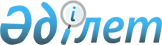 Об установлении квоты рабочих мест для лиц, состоящих на учете службы пробации уголовно-исполнительной инспекции, а также лиц, освобожденных из мест лишения свободы и несовершеннолетних выпускников интернатных организаций
					
			Утративший силу
			
			
		
					Постановление акимата Лебяжинского района Павлодарской области от 29 августа 2014 года № 279/8. Зарегистрировано Департаментом юстиции Павлодарской области 9 сентября 2014 года № 4001. Утратило силу постановлением акимата Лебяжинского района Павлодарской области от 5 января 2016 года № 2/1      Сноска. Утратило силу постановлением акимата Лебяжинского района Павлодарской области от 05.01.2016 № 2/1.

      В соответствии с пунктом 1 статьи 21 Трудового Кодекса Республики Казахстан от 15 мая 2007 года, подпунктами 5-5), 5-6) статьи 7 Закона Республики Казахстан от 23 января 2001 года "О занятости населения", в целях социальной защиты и обеспечения занятости лиц, состоящих на учете службы пробации уголовно-исполнительной инспекции, а также лиц, освобожденных из мест лишения свободы и несовершеннолетних выпускников интернатных организаций, акимат Лебяжинского района ПОСТАНОВЛЯЕТ:

      1. Установить квоты рабочих мест:

      для лиц, состоящих на учете службы пробации уголовно-исполнительной инспекции в размере двух процентов от общей численности рабочих мест независимо от форм собственности;

      для лиц, освобожденных из мест лишения свободы в размере двух процентов от общей численности рабочих мест независимо от форм собственности;

      для несовершеннолетних выпускников интернатных организаций в размере одного процента от общей численности рабочих мест независимо от форм собственности.

      2. Государственному учреждению "Отдел занятости и социальных программ Лебяжинского района" обеспечить содействие в трудоустройстве лицам, состоящим на учете службы пробации уголовно-исполнительной инспекции, а также лицам, освобожденным из мест лишения свободы, и несовершеннолетним выпускникам интернатных организаций на квотируемые рабочие места путем выдачи соответствующих направлений работодателям.

      3. Контроль за исполнением данного постановления возложить на заместителя акима района по социальным вопросам.

      4. Настоящее постановление вводится в действие со дня его первого официального опубликования.


					© 2012. РГП на ПХВ «Институт законодательства и правовой информации Республики Казахстан» Министерства юстиции Республики Казахстан
				
      Аким района

А. Курманова
